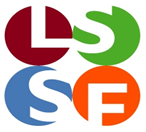 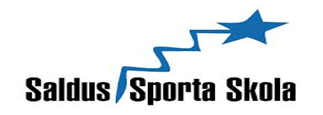 Latvijas skolēnu spartakiādes finālsacensības basketbolā 29.03.2018., Saldus2002.-2004.g.dz. Meitenes (spēles laiks 2 x 10 min)				Sacensību  galvenais  tiesnesis	Kaspars  BaumanisKomanda123PunktiVieta1Daugavpils  Valsts      ģimnāzija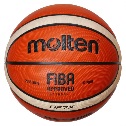 1              32  :  372              16  :  143II.2Saldus  vidusskola2           37  :  322              24  :  11 4I.3Ventspils   Valsts     ģimnāzija1            14  :  161           11  :  242III.